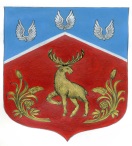 Администрация муниципального образования Громовское сельское поселение муниципального образования Приозерский муниципальный район Ленинградской областиПОСТАНОВЛЕНИEот 25 октября 2022 года                                   № 307В соответствии с  Федеральным законом от 27.07.2010 года № 210-ФЗ «Об организации предоставления государственных и муниципальных услуг», Федеральным законом от  06.10.2003 года № 131-ФЗ «Об общих принципах организации местного самоуправления в Российской Федерации», Правилами разработки и утверждения административных регламентов предоставления государственных услуг, утвержденными постановлением Правительства Российской Федерации от 16.05.2011 года № 373 (ред. от 20.07.2021 года), постановлением администрации МО Громовское сельское поселение муниципального образования Приозерский муниципальный район Ленинградской области от 07.11.2011 года № 197 «Об утверждении Порядка разработки и утверждения административных регламентов предоставления муниципальных услуг», постановлением администрации муниципального образования Громовское сельское поселение муниципального образования Приозерский муниципальный район Ленинградской области от 05.06.2017 г. № 205  "Об утверждении перечня муниципальных услуг, предоставляемых администрацией муниципального образования Громовское сельское поселение муниципального образования Приозерский муниципальный район Ленинградской области, Уставом муниципального образования Громовское сельское поселение муниципального образования Приозерский муниципальный район Ленинградской области, администрация муниципального образования Громовское сельское поселение муниципального образования Приозерский муниципальный район Ленинградской области ПОСТАНОВЛЯЕТ: 1. Утвердить административный регламент по предоставлению муниципальной услуги «Согласование проведения ярмарки на публичной ярмарочной площадке на территории муниципального образования Громовское сельское поселение Приозерский муниципальный район Ленинградской области» (Приложение).2. Опубликовать настоящее постановление в средствах массовой информации, разместить в сети Интернет на официальном сайте администрации муниципального образования Громовское сельское поселение муниципального образования Приозерский муниципальный район Ленинградской области по адресу: http://www.admingromovo.ru. 3. Постановление вступает в силу с момента его официального опубликования в средствах массовой информации.4. Контроль за исполнением настоящего постановления оставляю за собой. Заместитель лавы администрации                                                      М.В. МатвееваС полным текстом документа можно ознакомиться на официальном сайте администрации МО Громовского сельского поселения МО Приозерский муниципальный район Ленинградской области http://www.admingromovo.ru/normativno-pravovie_akti/administracia/postanovlenie2010.phpОб утверждении административного регламента по предоставлению муниципальной услуги «Согласование проведения ярмарки на публичной ярмарочной площадке на территории муниципального образования Громовское сельское поселение Приозерский муниципальный район Ленинградской области»